エネ政第１２７３号令和３年６月３日府内私立高等学校長　様大阪府環境農林水産部エネルギー政策課長「大阪の環境、温故知新」（環境教育用映像教材）作文コンクールの周知について（依頼）日ごろより、環境施策の推進に御協力いただき、御礼申し上げます。大阪府では、大阪の環境に関する理解促進、環境保全活動の促進のため、高校生をはじめとした若年層を対象に環境教育用映像教材を制作し、府HPに掲載しております。映像については、下記HPから視聴できます。この度、地元大阪で起きた環境問題を知り、これからの環境への取組みについても自分事として捉え、意識と行動を変えていく契機となるよう、映像を視聴した高校生を対象に作文コンクールが産経新聞社主催（大阪府後援）で実施されますので、幅広く御応募いただけるよう、関係教職員に周知くださいますよう御協力お願いします。記・エネルギー政策課HP「大阪の環境、温故知新（環境教育用教材）」について（http://www.pref.osaka.lg.jp/eneseisaku/osakanokankyo-rekish/index.html）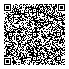 ・「大阪の環境、温故知新」（環境学習映像）作文コンクールについて（https://www.pref.osaka.lg.jp/hodo/index.php?site=fumin&pageId=41445）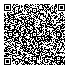 ・コンクール募集要項及び映像趣旨紹介ちらし：別紙のとおり